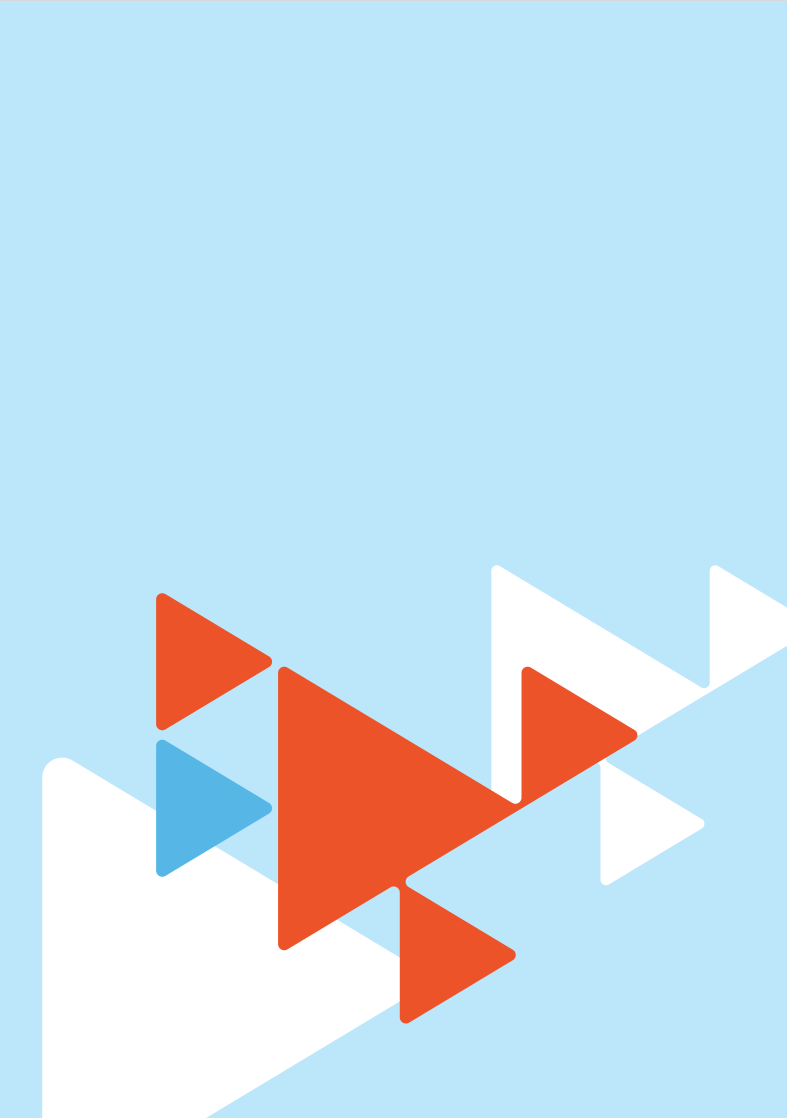 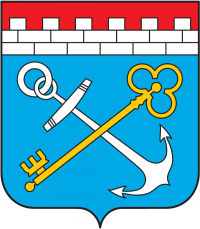 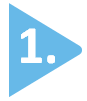 Информация о развитии рынка трудаЛенинградской области Рынок труда Ленинградской области оставался стабильным в декабре 2023 года. По сравнению с ноябрем, численность безработных незначительно выросла (на 4%), а по сравнению с началом года снизилась на 30%.Число граждан, обратившихся в службу занятости за поиском подходящей работы в декабре сократилось на 15% по сравнению с ноябрем (с 1251 чел. до             1059 чел.). Безработными признаны 695 чел., на 4% больше, чем в ноябре (669 чел.)Численность трудоустроенных граждан при содействии службы занятости  –   649  чел., из общего числа трудоустроенных в ноябре: 63% (410 чел.) безработные граждане, 27% (177 чел.) граждане, трудоустроенные в первые 10 дней со дня обращения в службу занятости, 10% (62 чел.) несовершеннолетние от 14 до 18 лет, трудоустроенные на временные работы в свободное от учебы время.Спрос на рабочую силу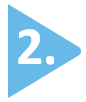 На начало января:текущий спрос на рабочую силу (вакансии, заявленные работодателями                      в службу занятости), составил 47,5 тыс. ед., что на 6% ниже, чем на начало декабря (50,7 тыс. ед.);число активных резюме (численность граждан, зарегистрированных в службе занятости) увеличилась на 0,5% (с 3 487 чел. на 01.12.2023 до 3 506 чел. на 01.01.2024).Таким образом, текущий спрос на рабочую силу в 13,5 раз превышал предложения рабочей силы на рынке труда (в начале 2023 года разница составляла – в 9 раз).Из 47,5 тыс. вакансий, заявленных работодателями, для трудоустройства:на рабочие профессии предлагались 32,4 тыс. (68%);на должности служащих и инженерно-технических работников – 15,1 тыс. (32%).Наибольшая доля активных вакансий заявлены сферами «строительство»  – 20,3 тыс. вакансий (43%) от общего числа вакансий, «обрабатывающие производства» – 9,8 тыс. вакансий (21%) и «государственное управление                            и обеспечение военной безопасности» - 5,9 тыс. вакансий (12%).Из числа претендентов на трудоустройство 3,5 тыс. чел. больше всего граждан ранее работали в сферах: «торговля» – 18% (621 чел.), «обрабатывающие производства» - 14% (482 чел.), «транспорт» - 8% (275 чел.).Наименьшая доля граждан ранее трудились в сферах: «Спорт, Искусство»,  «Добыча сырья», «Управление водными ресурсами и отходами» от 18 до 69 чел.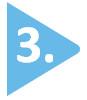 ПОТРЕБНОСТЬ В КАДРАХНаибольшую потребность в кадрах испытывали сферы: деятельность по операциям с недвижимым имуществом, обеспечение электрической энергией, газом и паром; кондиционирование воздуха, водоснабжение; водоотведение, организация сбора и утилизации отходов, деятельность по ликвидации загрязнений. Текущий спрос на рабочую силу по сравнению с началом декабря увеличился в сферах: деятельность по операциям с недвижимым имуществом, обеспечение электрической энергией, газом и паром; кондиционирование воздуха, водоснабжение; водоотведение, организация сбора и утилизации отходов, деятельность по ликвидации загрязнений.Сократился в сферах: строительство, обрабатывающие производства, сельское, лесное хозяйство, охота, рыболовство и рыбоводство, транспортировка и хранение, предоставление прочих видов услуг, деятельность административная и сопутствующие дополнительные услуги, образование, деятельность в области здравоохранения и социальных услуг, деятельность профессиональная, научная и техническая, торговля оптовая и розничная; ремонт автотранспортных средств и мотоциклов, деятельность в области культуры, спорта, организации досуга и развлечений, деятельность гостиниц и предприятий общественного питания, государственное управление и обеспечение военной безопасности; социальное обеспечение, добыча полезных ископаемых, деятельность в области информации и связи, деятельность финансовая и страховая.Наиболее востребованные рабочие профессии предприятий, 
не заинтересованных в привлечении иностранной рабочей силы: слесарь (ремонтник, по ремонту автомобилей, сантехник, сборщик, 
по ремонту подвижного состава и др.) – 2384 вакансии;водитель (автомобиля, погрузчика, автобуса) – 1065 вакансий;оператор (станков с ПУ, котельной, ленточного оборудования, конвейерной линии оборудования, автоматических и полуавтоматических линий станков                       и установок и др.) – 1358 вакансий;уборщик (производственных и служебных помещений, территорий, мусоропроводов и др.) – 785 вакансии; подсобный рабочий – 2553 вакансии.Наиболее востребованные должности инженерно-технических работников                  и служащих: инженер (технолог, конструктор, по сварке, по охране труда и др.) –                     2953 вакансии;врач (терапевт (педиатр) участковый, анестезиолог-реаниматолог, невролог, скорой медицинской помощи и др.) – 627 вакансий; педагог (преподаватель, учитель) (дополнительного образования, психолог, логопед, дефектолог и др.) – 520 вакансий; медицинская сестра – 454 вакансии.Уровень регистрируемой безработицы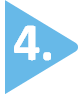 На 1 января 2024 года уровень регистрируемой безработицы                                    в Ленинградской области имел значение 0,3%, что соответствует значению                         на 01.12.2023.При среднеобластном уровне регистрируемой безработицы в начале января       2024 года – 0,3%, по территориям этот показатель имел значение:                              от 0,1% в Гатчинском, Кировском муниципальных районах и Сосновоборском городском округе и до 0,6% в Подпорожском муниципальном районе. В 6 муниципальных районах Ленинградской области уровень регистрируемой безработицы несколько выше среднеобластного значения. По сравнению с началом декабря 2023 года уровень регистрируемой безработицы: сократился в Кировском, Кингисеппском муниципальных районах;незначительно увеличился в Выборгском, Лодейнопольском, Ломоносовском, Подпорожском муниципальных районах;в 12 муниципальных районах не изменился. 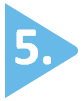 Состав безработных гражданВ общей численности безработных граждан, состоявших на учете в службе занятости населения, в начале января 2024 года (2793 чел.):осуществлявших трудовую деятельность – 2625 чел. (94%), из них:
по причинам прекращения трудовой деятельности:уволенные по собственному желанию – 1861 чел. (70,9%);уволенные по соглашению сторон – 200 чел. (7,6%);уволенные в связи с ликвидацией организации, либо прекращением деятельности индивидуальным предпринимателем – 288 чел. (11%);уволенные с государственной службы – 41 чел. (1,6%).Из 2793 безработного гражданина:по возрасту:16-17 лет – 7 чел. (0,3%);18-19 лет – 29 чел. (1%);20-24 года – 134 чел. (4,8%);25-29 лет – 146 чел. (5,2%);30-34 года – 980 чел. (35,1%);35-49 лет – 1169 чел. (41,9%);50 лет и старше – 980 чел. (35,1%);по образованию:высшее образование – 935 чел. (33,5%);среднее проф. образование – 990 чел. (35,4%);	среднее общее образование – 383 чел. (13,7%);основное общее образование – 412 чел. (14,8%);не имеющие основного общего образования – 73 чел. (2,6%);по отдельным категориям граждан:родителей, имеющих несовершеннолетних детей, всего – 809 чел. (29%);инвалидов – 277 чел. (9,9%);граждан предпенсионного возраста – 568 чел. (20,3%);граждан, стремящихся возобновить трудовую деятельность после длительного перерыва (более одного года), – 229 чел. (6%);граждан, впервые ищущих работу (ранее не работавших), – 168 чел. (6%).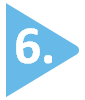 Социальное партнерство в сфере трудаНа 1 января 2024 года в Ленинградской области действовали                                 845 уведомительно зарегистрированных коллективных договоров, которыми охвачено 163,1 тыс. работающих граждан.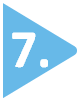 Государственное управление охраной трудаВ декабре 2023 года представители комитета приняли участие в работе комиссий по расследованию несчастных случаев в 5 организациях Ленинградской области, из них: со смертельным исходом – в двух организациях, с тяжелым исходом – в трёх организациях.Представители комитета приняли участие в Публичных обсуждениях результатов правоприменительной практики, которые были организованы Государственной инспекцией труда в Ленинградской области, а также                                в межведомственной комиссии по охране труда Кировского муниципального района Ленинградской области.Представители комитета также организовали и провели деловую игру «К.Л.У.Б» (Команда Лучших Умов Безопасности) в рамках Международной выставки-Форума «Россия» на стенде Минтруда России. В игре приняли участие студенты Московского государственного университета, а также заинтересованные зрители.Первый этап игры состоялся в формате «Что? Где? Когда?», второй этап - в формате «Правда или неправда», а третий этап - в формате «100 к 1». Команды проявили потрясающие знания и эрудицию, использовав методы мозгового штурма.В рамках популяризации охраны труда на территории Ленинградской области          в официальном информационном Telegram-канале «Трудовые будни» (https://t.me/Tb_47) на постоянной основе публикуется информация по вопросам трудового законодательства.Справочно: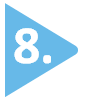 По последним данным Петростата, в среднем за сентябрь-ноябрь 2023 года,                  в Ленинградской области уровень безработицы (по методологии МОТ) – 2,7%, численность безработных – 31 тыс. человек. Средняя заработная плата по Ленинградской области в октябре 2023 года               (по последним данным Петростата) – 67 860 руб.Средний размер пособия по безработице в декабре 2023, года 9 658,48 руб.Величина прожиточного минимума для трудоспособного населения 
на 2024 год – 17 686 руб. Размер минимальной заработной платы в Ленинградской области с 1 января 2024 года – 20 125 руб. ЧИСЛЕННОСТЬ ГРАЖДАН, ОБРАТИВШИХСЯ ЗА ПРЕДОСТАВЛЕНИЕМ ГОСУДАРСТВЕННЫХ УСЛУГТаблица 1Ниже среднеобластного (менее 0,3%)Ниже среднеобластного (менее 0,3%)Ниже среднеобластного (менее 0,3%)Выше среднеобластного (более 0,3%)Выше среднеобластного (более 0,3%)Выше среднеобластного (более 0,3%)№п/пМуниципальныерайоны,городской округУровеньрег. безработицы, %№п/пМуниципальныерайоныУровеньрег. безработицы, %1.Сосновоборский г.о.   0,11.Лужский0,42.Гатчинский0,12.Сланцевский 0,43.Кировский0,13.Лодейнопольский 0,54.Волховский0,24.Волосовский 0,55.Киришский 0,25.Бокситогорский0,56.Ломоносовский0,26.Подпорожский0,67.Всеволожский 0,28.Кингисеппский 0,29.Тосненский0,310.Приозерский0,311.Тихвинский0,312.Выборгский0,3№МуниципальныеНоябрьНоябрьНоябрьДекабрьДекабрьДекабрьДекабрьп/прайоны, городской округКоличествоОбратились за госуслугой по: Обратились за госуслугой по: КоличествоОбратились за госуслугой по:Обратились за госуслугой по:Обратились за госуслугой по:заявлений граждан о предоставлении госуслуг, (ед.)содействию в поиске подходящей работы, (чел.)профориентации, (чел.)заявлений граждан о предоставлении госуслуг, (ед.)содействию в поиске подходящей работы, (чел.)профориентации, (чел.)гр.4:   гр.1, %АВ12346791.Бокситогорский 1689751118871470,22.Волосовский 157507469352143,93.Волховский 16050736040837,54.Всеволожский 6892782923012411943,75.Выборгский 2318899152893265,86.Гатчинский 27191114103651038,07.Кингисеппский9651215744759,48.Киришский 22060115112643550,99.Кировский 19356615028325,910.Лодейнопольский 131316592403470,211.Ломоносовский9045286432671,112.Лужский 2155610097513945,113.Подпорожский 124326371292557,314.Приозерский 191341423718219,415.Сланцевский 107346441281238,316.Cосновоборский г.о.138236194182268,117.Тихвинский 221957610180745,718.Тосненский 17980339770554,219.«ЦОПП «Профстандарт»2147 -2147-  -- -Итого по Лен.областиИтого по Лен.области5728125136791716105930130,0БЕЗРАБОТНЫЕ, УРОВЕНЬ РЕГИСТРИРУЕМОЙ БЕЗРАБОТИЦЫБЕЗРАБОТНЫЕ, УРОВЕНЬ РЕГИСТРИРУЕМОЙ БЕЗРАБОТИЦЫБЕЗРАБОТНЫЕ, УРОВЕНЬ РЕГИСТРИРУЕМОЙ БЕЗРАБОТИЦЫБЕЗРАБОТНЫЕ, УРОВЕНЬ РЕГИСТРИРУЕМОЙ БЕЗРАБОТИЦЫБЕЗРАБОТНЫЕ, УРОВЕНЬ РЕГИСТРИРУЕМОЙ БЕЗРАБОТИЦЫБЕЗРАБОТНЫЕ, УРОВЕНЬ РЕГИСТРИРУЕМОЙ БЕЗРАБОТИЦЫБЕЗРАБОТНЫЕ, УРОВЕНЬ РЕГИСТРИРУЕМОЙ БЕЗРАБОТИЦЫБЕЗРАБОТНЫЕ, УРОВЕНЬ РЕГИСТРИРУЕМОЙ БЕЗРАБОТИЦЫБЕЗРАБОТНЫЕ, УРОВЕНЬ РЕГИСТРИРУЕМОЙ БЕЗРАБОТИЦЫБЕЗРАБОТНЫЕ, УРОВЕНЬ РЕГИСТРИРУЕМОЙ БЕЗРАБОТИЦЫБЕЗРАБОТНЫЕ, УРОВЕНЬ РЕГИСТРИРУЕМОЙ БЕЗРАБОТИЦЫБЕЗРАБОТНЫЕ, УРОВЕНЬ РЕГИСТРИРУЕМОЙ БЕЗРАБОТИЦЫТаблица 2Таблица 2Таблица 2Таблица 2Таблица 2Таблица 2Таблица 2Таблица 2Таблица 2Таблица 2Таблица 2Таблица 2№МуниципальныеБезработные:Безработные:Безработные:Безработные:Безработные:Безработные:Безработные:Уровень регистрируемой  безработицы, (%)Уровень регистрируемой  безработицы, (%)Уровень регистрируемой  безработицы, (%)п/п районы, городской округПоставлено на учет, (чел.)Поставлено на учет, (чел.)Поставлено на учет, (чел.)Поставлено на учет, (чел.)Состоит на учете, (чел.)Состоит на учете, (чел.)Состоит на учете, (чел.)ноябрьдекабрьгр.2:гр1,%гр.2:гр1,%01.12.202301.01.2024гр.5:гр.4,%01.12.202301.01.2024гр.8-гр.7, п/пАB12334567891.Бокситогорский3447138,2132132156118,20,50,50,02.Волосовский332987,9127127133104,70,50,50,03.Волховский3134109,79696112116,70,20,20,04.Всеволожский155167107,7639639662103,60,20,20,05.Выборгский5981137,3259259294113,50,20,30,16.Гатчинский3434100,0147147160108,80,10,10,07.Кингисеппский1727158,812212210787,70,30,2-0,18.Киришский292275,985858094,10,20,20,09.Кировский322062,51011018887,10,20,1-0,110.Лодейнопольский1829161,1757586114,70,40,50,111.Ломоносовский3032106,7686885125,00,10,20,112.Лужский454497,8152152158103,90,40,40,013.Подпорожский2022110,09595100105,30,50,60,114.Приозерский261453,81021029694,10,30,30,015.Сланцевский1719111,896968891,70,40,40,016.Cосновоборский г.о.11763,639393897,40,10,10,017.Тихвинский322578,112512512196,80,30,30,018.Тосненский464291,3221221229103,60,30,30,0Итого по Ленинградской областиИтого по Ленинградской области669695103,9268126812793104,20,30,30,0